Delaware School Climate Surveys Interpretation WorksheetSchool Climate, Bullying, EngagementHOME VersionGeneral Review Guidance:When reviewing data, note the number of respondents and reflect on percentage of eligible participants.  There may be fewer responses than expected due to data cleaning process.  While pg. 4 of the report typically provides this information, some numbers may differ due to this year’s survey process.  Note: If you notice grades listed outside of the population served, this is due to selection of an inaccurate grade when taking the survey. While the respondent’s grade info is null, their question responses are included in total scores.   Overall, missing scores indicate there were 5 or fewer surveys available to score this item; therefore, the scores are not reported.Note: Standard Scores are currently not available for the “Prefer not to answer” response category; N/A will appear in reports.  Standard Score Distribution				Average Item Score Calculation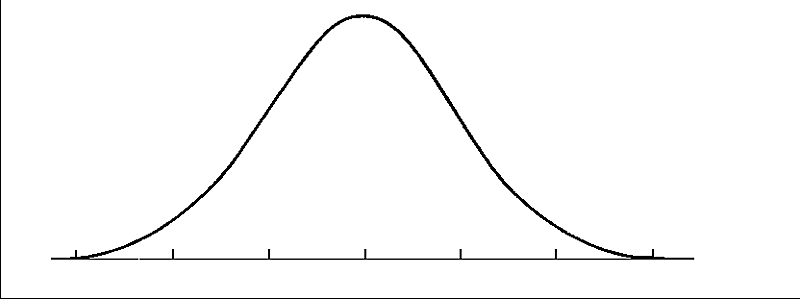 HOME DATA REPORTSchool Climate Scale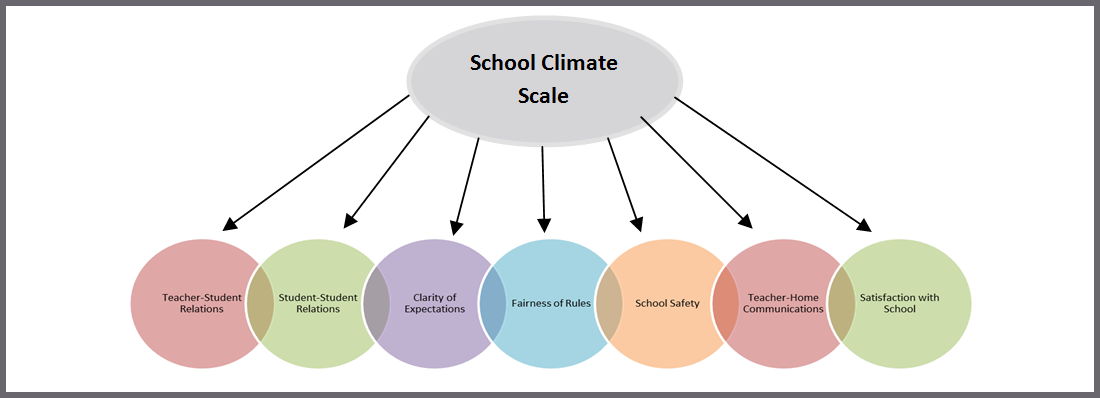 Response Scale: 1=Disagree A Lot	2=Disagree	3=Agree	4=Agree A LotAverage Item Score Comparison – School Climate Scale BAR GRAPH (pg. 5)*Note: Current year data is represented in BLUE   Average Item Score Comparison – School Climate Scale TABLE (pg. 6)School Climate Individual Item Responses (pg. 7-8)School Climate Standard Score TABLE (pg. 9)HOME DATA REPORTBullying Scale**A high score on this subscale is negative because items are negatively worded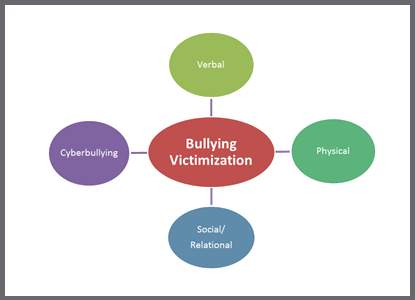 Response Scale:  1= Never	   2=Less than once a month	3=Once or twice a month4=Once a week   5= Several times a week	6= Every dayAverage Item Score Comparison – Bullying Scale BAR GRAPH (pg. 10)*Note: Current year data is represented in BLUE  Average Item Score Comparison – Bullying Scale TABLE (pg. 11)Bullying Individual Item Responses (pg. 12-13)Bullying Standard Score TABLE (pg. 14)HOME DATA REPORTEngagement Scale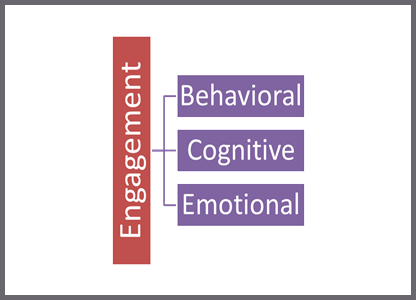 Response Scale:  1=Disagree A Lot	2=Disagree	3=Agree	4=Agree A LotAverage Item Score Comparison – Engagement Scale BAR GRAPH (pg. 15)*Note: Current year data is represented in BLUE   Average Item Score Comparison – Engagement Scale TABLE (pg. 16)Engagement Individual Item Responses (pg. 17)Engagement Standard Score TABLE (pg. 17 or 18)INTERPRETING SIGNIFICANT DIFFERENCES IN SCORESSchools may want to know if differences in scores (in subscales or from year to year) are “significant.” When thinking about significant differences, it is important to consider both practical significance and statistical significance. Practical significance: is the difference meaningful for our school?Statistical significance:  95% chance that the difference in scores is not due to chance*Statistical significance does not imply practical importanceA difference can be statistically significant but of little practical valueSchools should have little concern about significant differences when all of their scores are fairly high (e.g., above 3.3)Schools should be less concerned about a difference from year to year than about general pattern in scores over multiple yearsHow to determine significant differencesThe table below helps schools determine if the difference in two average item scores—which are the scores ranging from 1.0 to 4.0 and NOT STANDARD SCORES—are likely to be statistically significant. Note that the table shows approximate size differences needed for statistical significance. They are approximate because exact scores would depend on the exact size of the samples and on the standard deviation for each score. Because both sample sizes and standard deviations vary greater when comparing scores across the hundreds of possible comparisons, only approximate values are given.Look at the number of respondents for the two given scores (i.e., the sample size, which we call N). If the number is different, use the lower N or an average of the two (e.g., 120 students completed the Teacher-Student subscale and 80 completed the Student-Student subscale, use 80 or 100, with 80 being more conservative).Find the number in Column 1 that is closest to your N. Find the number in Column 2 (Approximate Difference Needed) that aligns with your N. This difference is the minimal difference needed for statistical significance.  For example, if you have 50 students, you need a difference of .20 or larger to conclude that there is a 95% chance that the difference is not an error and is statistically significant.Note. Statistical significance is at the .05 level (two-tailed t-test) and based on a standard deviation of .50 for each score. The statistical significance of differences would vary depending of the actual standard deviations.Additional helpful notes to consider:Observe that as the size of the sample increases, the size of the difference needed for statistical significance decreases. Thus, be very cautious in concluding that differences are important when looking at small samples.Keep in mind that the actual score may be more meaningful than a statistically significant difference. For example, 2.7 may be significantly greater than 2.3, but both scores are low compared to other schools. Likewise, 3.8 may be significantly greater than 3.5 but both are very high and likely indicate no need for improvement.Be aware that the size of the differences needed for statistical significance are estimates.Be aware that practical significance is NOT the same as statistical significance. A good example is finding a difference of only .05 to be statistically significant in a sample of 800 students. Is that difference truly meaningful or of practical significance?Report Interpretation KeyReport Interpretation KeyReport Interpretation KeyReport Interpretation KeyReport Interpretation KeyScalesScore TypesColor CodesSchool Climate  Average ItemBold – Total ScoresBullying  Percentage Response  Green – FavorableEngagementStandard Red – Unfavorable Favorable (GREEN)Favorable (GREEN)Unfavorable (RED)Unfavorable (RED)ScaleStandard ScoreAverage Item ScoreStandard ScoreAverage Item ScoreSchool Climate & Engagement Scales110 and above3.2 and above89 and below2.5 and belowBullying ScaleN/AN/A110 and above3.0 and aboveGraphUse to…Ask yourself…Average Item Score Comparison – School Climate Scale (Cross-Year Review)Note school’s average item scores per subscale for this school year and 2 previous years (if data are available). By subscale and overall, have our average item scores per subscale increased, decreased, or maintained over the years?Our Increased AreasOur Decreased AreasOur Maintained AreasAdditional Notes  Additional Notes  Additional Notes  TableUse to…Ask yourself…School ClimateAverage Item Scores for All Grades Combined Note the sizable strengths and considerable concerns for YOUR school.  A score of 3 or above means that the respondents on average agree or agree a lot.  What areas are strengths for our school? What areas do we need to address? Are there differences within or between ethnicity groups? Do families view peer relationships positively?  Do families feel rules are clear and fair?School Climate Score Totals School Climate Score Totals Our StrengthsConcerns to AddressAdditional Notes    Additional Notes    School Climate Scale by EthnicitySchool Climate Scale by EthnicityOur StrengthsConcerns to AddressAdditional Notes    Additional Notes    TableUse to…Ask yourself…School ClimateIndividual Item Responses(Percentage Response Scores)Note individual items that caused scores to be low or high.  By looking at this data, you can find out which items families feel strongly about and direct efforts accordingly.   Were there any individual items from a subscale that had a particularly high or low response percentage? How did this impact our overall score? What can we do to address these focus areas?SubscalesOur StrengthsConcerns to AddressTeacher-Student RelationsStudent-Student RelationsClarity of ExpectationsFairness of RulesSchool SafetyTeacher-Home CommunicationsSatisfaction with SchoolAdditional Notes  TableUse to…Ask yourself…School ClimateStandard Scores Compared with Other Participating SchoolsCompare your school to other schools serving the same grade level (e.g. ES, MS, HS). A score of 100 is average, so in general, scores above 100 illustrate your school has higher scores than other same level schools.  What are our strengths and weaknesses compared to other schools that serve similar age students? Are there differences between and within ethnicity groups that we need to explore?School Climate Scale Totals School Climate Scale Totals Our StrengthsConcerns to AddressAdditional Notes    Additional Notes    School Climate by EthnicitySchool Climate by EthnicityOur StrengthsConcerns to AddressAdditional Notes    Additional Notes    GraphUse to…Ask yourself…Average Scores Comparison – Bullying Scale (Cross-Year Review)Note school’s average item scores per subscale for this school year and 2 previous years (if data are available).By subscale and overall, have our average item scores per subscale increased, decreased, or maintained over the years?Our Increased AreasOur Decreased AreasOur Maintained AreasAdditional Notes  Additional Notes  Additional Notes  TableUse to…Ask yourself…BullyingAverage Item Scores for All Grades CombinedNote the sizable strengths and considerable concerns for YOUR school.  Explore families’ perceptions of the frequency of what types of bullying occur in the school. Keep in mind, lower scores are better. What areas are strengths for our school?  What areas do we need to address? Are there differences to explore within and between ethnicities? Are there differences in what types of bullying families perceive as a problem in your school? Do families see physical bullying as occurring more often than verbal? Bullying Average Item Score Totals Bullying Average Item Score Totals Our StrengthsConcerns to AddressAdditional Notes    Additional Notes    Bullying by EthnicityBullying by EthnicityOur StrengthsConcerns to AddressAdditional Notes    Additional Notes    TableUse to…Ask yourself…BullyingIndividual Item Responses(Percentage Response Scores)Review families’ responses to the individual questions. Note individual items that caused subscale scores to be low or high. By looking at this data, you can identify items families note as occurring more or less frequently.  Were there any individual items from a subscale that had particularly high or low response percentage? How did this impact our overall score? What can we do to address these focus areas? SubscalesOur StrengthsConcerns to AddressVerbal BullyingPhysical BullyingSocial/Relational BullyingCyber Bullying Additional Notes  Additional Notes  Additional Notes  TableUse to…Ask yourself…BullyingStandard ScoresCompared with Other Participating SchoolsCompare your school to other schools serving the same grade level (e.g., ES, MS, HS).  A score of 100 is average, so in general, scores above 100 illustrate your school has higher scores than other same level schools.  Use these scores to determine what kinds of bullying families identify as a problem in relation to similar schools.  Remember that low scores are preferred.    What are our strengths and weaknesses compared to other schools that serve similar age students? Are there differences between and within race groups that we need to explore? Are some standard scores higher? Why?Bullying Scale Totals Bullying Scale Totals Our StrengthsConcerns to AddressAdditional Notes    Additional Notes    Bullying by EthnicityBullying by EthnicityOur StrengthsConcerns to AddressAdditional NotesAdditional NotesGraphUse to…Ask yourself…Average Score Comparison – Engagement Scale (Cross-Year Review)Note your school’s average item scores per subscale from this school year and the previous 2 years (if data are available).By subscale and overall, have our average item scores per subscale increased, decreased, or maintained over the years?Our Increased AreasOur Decreased AreasOur Maintained AreasAdditional Notes  Additional Notes  Additional Notes  TableUse to…Ask yourself…EngagementAverage Item Scores for All Grades CombinedNote the sizable strengths and considerable concerns for YOUR school.  A score of 3 or above means that the respondents on average agree or agree a lot. What areas are strengths for our school? What areas do we need to address? Are there differences within or between race groups? Do our families report more cognitive, behavioral, or emotional engagement?  Engagement Average Item Score TotalsEngagement Average Item Score TotalsOur StrengthsConcerns to AddressAdditional Notes    Additional Notes    Engagement by EthnicityEngagement by EthnicityOur StrengthsConcerns to AddressAdditional Notes    Additional Notes    TableUse to…Ask yourself…EngagementIndividual Item Responses(Percentage Response Scores)Note individual items that caused subscale scores to be low or high.  By looking at this data, you can find out which items families feel strongly about and direct efforts accordingly.   Were there any individual items from a subscale that had particularly high or low response percentage? How did this impact our overall score? What can we do to address these focus areas?  SubscalesOur StrengthsConcerns to AddressBehavioral EngagementCognitive EngagementEmotional EngagementAdditional Notes  Additional Notes  Additional Notes  TableUse to…Ask yourself…Engagement Standard Scores Compared with Other Participating SchoolsCompare your school to other schools serving the same grade level (e.g. ES, MS, HS). A score of 100 is average, so in general, scores above 100 illustrate your school has higher scores than other same level schools.  What are our strengths and weaknesses compared to other schools that serve similar age students? Are there differences between and within ethnicities that we need to explore?Engagement Scale Totals Engagement Scale Totals Our StrengthsConcerns to AddressAdditional Notes    Additional Notes    Engagement by Ethnicity Engagement by Ethnicity Our StrengthsConcerns to AddressAdditional NotesAdditional NotesApproximate Difference in Average Item Scores (1.0-4.0) Needed to be Statistically SignificantApproximate Difference in Average Item Scores (1.0-4.0) Needed to be Statistically SignificantSize of Sample (N)Approximate Difference Needed15.38 or larger20.33 or larger30.29 or larger40.26 or larger50.20 or larger60.19 or larger70.17 or larger80.16 or larger90.15 or larger100.14 or larger120.13 or larger140.12 or larger160.11 or larger200.10 or larger240.09 or larger310.08 or larger400.07 or larger540.06 or larger780.05 or larger